Дистанционное обучение по дополнительной общеобразовательной программе  «Сувенир»в период с 04.10.2021г. по 07.11.2021г.    (группы №1,№2 второй год обучения ).Дата:04.10.2021г.группа №1          05.10.2021г. группа №2.Тема занятия: Техника  айрис фолдинг..Задание: Выполнить в технике айрис фолдинг кленовый лист.Материалы:   ножницы, карандаш ,клей ПВА, цветная бумага, копировальная бумага, скрепки, чистый лист белой бумаги.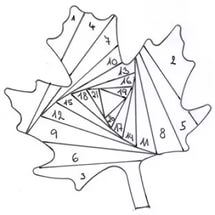 Схема кленового листа.(шаблон)Айрис фолдинг зародился в Нидерландах. Техника рукоделия заключается в складывании по спирали цветных полосок бумаги. Аппликацию составляют по шаблону, закрепленному с обратной стороны картонного основания. Внешне элементы поделки напоминают затвор фотокамеры.Порядок работы по созданию поделки в стиле айрис фолдинг из бумаги:Схему кленового листа, перевести  на картон, вырезать по контуру.Перевернуть картон. С обратной (лицевой стороны) подложить под него шаблон. Он может быть распечатан или начерчен от руки.Шаблон можно закрепить скотчем к столу или, загнув край листа с шаблоном, закрепить его скрепками на одном краю картона.Из цветной бумаги нарезать полоски. Красиво выглядят поделки, в которых сочетаются гармоничные цвета, подходящие по оттенку. Ширина полоски, сложенной вдвое, должна соответствовать ширине шага шаблона. Если шаг 1 см, то полоска должна быть 2 см.Согнуть полоски пополам и начать обклеивать шаблон по кругу, начиная от внешнего края к центру. Полоски располагать сгибом к середине, клеем смазывать коротким края. Можно фиксировать бумагу скотчем.Средний квадрат также заклеить цветной бумагой.Вопросы по заданию и  фотоотчет  присылайте на WhatsApp  8928 137 35 53или на эл. адрес ДДТ  ddtsemikar@rambler.ruДата:06.10.2021г.группа №1          08.10.2021г.группа №1       Тема занятия: Техника  айрис фолдинг..Задание: Выполнить в технике айрис фолдинг открытку «С Днем рождения».Материалы:   ножницы, карандаш ,клей ПВА, цветная бумага, копировальная ,скрепки,скотч,лист цветного и белого картона. образец  оформления открытки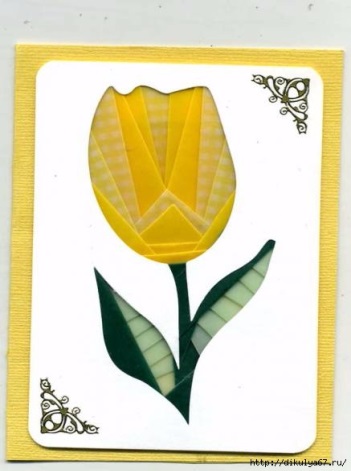 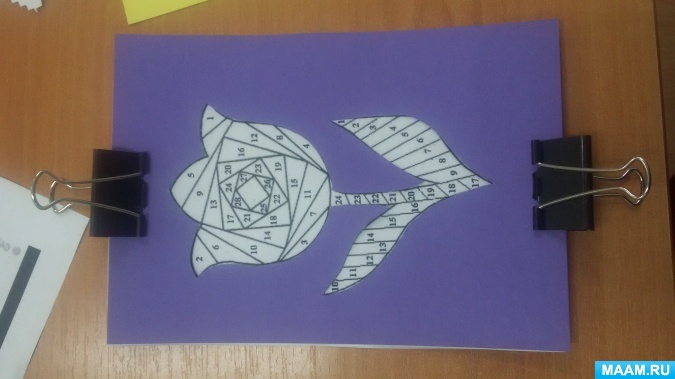 Порядок работы по созданию поделки в стиле айрис фолдинг из бумаги:https://www.maam.ru/detskijsad/master-klas-pozdravitelnaja-otkrytka-v-tehnike-aris-folding.htmlВопросы по заданию и  фотоотчет  присылайте на WhatsApp  8928 137 35 53или на эл. адрес ДДТ  ddtsemikar@rambler.ruДата:07.10.2021г.группа №2       Тема занятия: Техника  айрис фолдинг..Задание: Выполнить в технике айрис фолдинг – фигурку котенока.Материалы:   ножницы, карандаш ,клей ПВА, цветная бумага, копировальная бумага, скрепки, чистый лист белой бумаги. Айрис фолдинг в переводе означает «радужное складывание». Стороны фигуры пронумеровываются. При этом расположение геометрических фигур создает углы, которые впоследствии и заполняются цветной бумагой, скрап бумагой, атласными лентами, тканью, фольгой, подручными или природными материалами. Заполняем фигурку по порядку нумерации.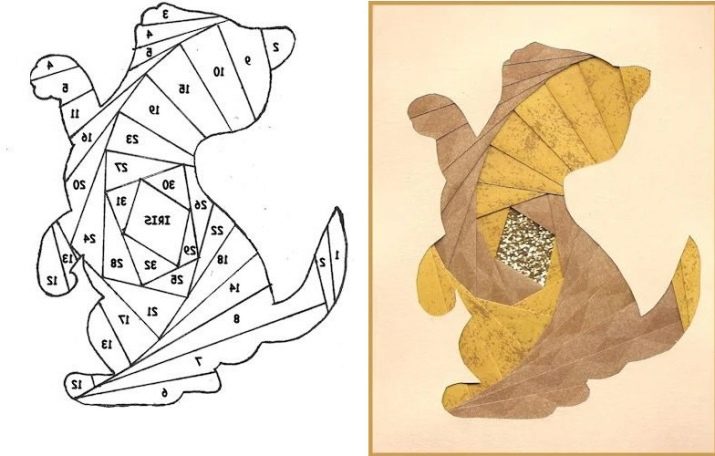 Вопросы по заданию и  фотоотчет  присылайте на WhatsApp  8928 137 35 53или на эл. адрес ДДТ  ddtsemikar@rambler.ru